Publicado en Madrid el 05/07/2022 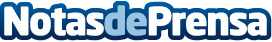 El estudio de las humanidades es esencial para comprender el mundo, por lahistoria.netEn un mundo cada vez más tecnológico y enfocado a la productividad y la superespecialización, las humanidades son cada vez más denostadas y dejadas de lado. Sin embargo, está demostrado que sin ellas, la formación del individuo está incompleta, restándole competencias para desenvolverse en el mundoDatos de contacto:Miquel Sintes Rayo679888971Nota de prensa publicada en: https://www.notasdeprensa.es/el-estudio-de-las-humanidades-es-esencial-para_1 Categorias: Nacional Historia Literatura Sociedad Madrid http://www.notasdeprensa.es